"Арматурный, фасонный прокат, металлоконструкции и цемент: тенденции рынка, 7-я Общероссийская конференция", 
    Парк - отель «Грумант» (201 км. трассы "Москва-Симферополь", д. Грумант, Щекинского района Тульской области), 9-10 апреля 2015 года."                                                               ЗАЯВКА  НА  УЧАСТИЕ  Регистрационный взнос НДС не облагаетсяРегистрационный взнос включает: Личное участие в заседанияхПечатные материалы конференции Кофе-брейки  и обедФуршетИнформационные материалы (доклады, презентации)Экскурсия*Заочное участие (для тех, кто не может участвовать лично) включает получение по почте (или в офисе Оргкомитета, или по электронной почте) материалов мероприятия.Руководитель предприятия		………………..………… / ….. . . . . . . . . . . . . . . . . . . . . . . /						подпись			расшифровкам.п.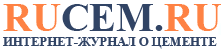 412900 РФ, Саратовская обл., г. Вольск, ул. Советская, д. 7 Тел.:  +7 8453 68-33-82, 68-32-67http://www.rucem.ru http://cement.ru Заполните и отправьте на e-mail: info@rucem.ru1Название компании: . . . . . . . . . . . . . . . . . . . . . . . . . . .. . . . . . . . . . . . . . . . . . . . . . . . . . . . . . . . . . . . . . . . . . . . . . . . . . . . . . . . . . . . . . . . . . . . . . . . . . . . . . . . . . . . . . . . . . . . . . . Название компании: . . . . . . . . . . . . . . . . . . . . . . . . . . .. . . . . . . . . . . . . . . . . . . . . . . . . . . . . . . . . . . . . . . . . . . . . . . . . . . . . . . . . . . . . . . . . . . . . . . . . . . . . . . . . . . . . . . . . . . . . . . Название компании: . . . . . . . . . . . . . . . . . . . . . . . . . . .. . . . . . . . . . . . . . . . . . . . . . . . . . . . . . . . . . . . . . . . . . . . . . . . . . . . . . . . . . . . . . . . . . . . . . . . . . . . . . . . . . . . . . . . . . . . . . . Название компании: . . . . . . . . . . . . . . . . . . . . . . . . . . .. . . . . . . . . . . . . . . . . . . . . . . . . . . . . . . . . . . . . . . . . . . . . . . . . . . . . . . . . . . . . . . . . . . . . . . . . . . . . . . . . . . . . . . . . . . . . . . Название компании: . . . . . . . . . . . . . . . . . . . . . . . . . . .. . . . . . . . . . . . . . . . . . . . . . . . . . . . . . . . . . . . . . . . . . . . . . . . . . . . . . . . . . . . . . . . . . . . . . . . . . . . . . . . . . . . . . . . . . . . . . . 2Адрес компании: . . . . . . . . . . . . . . . . . . . . . . . . . . . . . . . . . . . . . ... . . . . . . . . . . . . . . . .. . . . . . . . . . . . . . . . . . . . . . . . . . . . . . . . . . . . . . . . . . . . . . . . . . . . . . . . . . . . . . . . . . . . . . . .Адрес компании: . . . . . . . . . . . . . . . . . . . . . . . . . . . . . . . . . . . . . ... . . . . . . . . . . . . . . . .. . . . . . . . . . . . . . . . . . . . . . . . . . . . . . . . . . . . . . . . . . . . . . . . . . . . . . . . . . . . . . . . . . . . . . . .Адрес компании: . . . . . . . . . . . . . . . . . . . . . . . . . . . . . . . . . . . . . ... . . . . . . . . . . . . . . . .. . . . . . . . . . . . . . . . . . . . . . . . . . . . . . . . . . . . . . . . . . . . . . . . . . . . . . . . . . . . . . . . . . . . . . . .Адрес компании: . . . . . . . . . . . . . . . . . . . . . . . . . . . . . . . . . . . . . ... . . . . . . . . . . . . . . . .. . . . . . . . . . . . . . . . . . . . . . . . . . . . . . . . . . . . . . . . . . . . . . . . . . . . . . . . . . . . . . . . . . . . . . . .Адрес компании: . . . . . . . . . . . . . . . . . . . . . . . . . . . . . . . . . . . . . ... . . . . . . . . . . . . . . . .. . . . . . . . . . . . . . . . . . . . . . . . . . . . . . . . . . . . . . . . . . . . . . . . . . . . . . . . . . . . . . . . . . . . . . . .3Участник (ФИО полностью, должность): . . . . . . . . . . . . . . . . . . . . . . . . . .. . . . . . . .. . . . . . . . . . . . . . . . . . . . . . . . . . . .. . . . . . . . . . . . . . . . . . . . . . . . . . . . . . . . . . . . . . . . . . .. . .Участник (ФИО полностью, должность): . . . . . . . . . . . . . . . . . . . . . . . . . .. . . . . . . .. . . . . . . . . . . . . . . . . . . . . . . . . . . .. . . . . . . . . . . . . . . . . . . . . . . . . . . . . . . . . . . . . . . . . . .. . .Участник (ФИО полностью, должность): . . . . . . . . . . . . . . . . . . . . . . . . . .. . . . . . . .. . . . . . . . . . . . . . . . . . . . . . . . . . . .. . . . . . . . . . . . . . . . . . . . . . . . . . . . . . . . . . . . . . . . . . .. . .Участник (ФИО полностью, должность): . . . . . . . . . . . . . . . . . . . . . . . . . .. . . . . . . .. . . . . . . . . . . . . . . . . . . . . . . . . . . .. . . . . . . . . . . . . . . . . . . . . . . . . . . . . . . . . . . . . . . . . . .. . .Участник (ФИО полностью, должность): . . . . . . . . . . . . . . . . . . . . . . . . . .. . . . . . . .. . . . . . . . . . . . . . . . . . . . . . . . . . . .. . . . . . . . . . . . . . . . . . . . . . . . . . . . . . . . . . . . . . . . . . .. . .4E-mail: . . . . . . . . . . . . . . . . . . . . . . . . . . . . . . . . . . . . . . . . . . . . . . . . . . . . . . . . . . . . . . . . . . . . . . . .E-mail: . . . . . . . . . . . . . . . . . . . . . . . . . . . . . . . . . . . . . . . . . . . . . . . . . . . . . . . . . . . . . . . . . . . . . . . .E-mail: . . . . . . . . . . . . . . . . . . . . . . . . . . . . . . . . . . . . . . . . . . . . . . . . . . . . . . . . . . . . . . . . . . . . . . . .E-mail: . . . . . . . . . . . . . . . . . . . . . . . . . . . . . . . . . . . . . . . . . . . . . . . . . . . . . . . . . . . . . . . . . . . . . . . .E-mail: . . . . . . . . . . . . . . . . . . . . . . . . . . . . . . . . . . . . . . . . . . . . . . . . . . . . . . . . . . . . . . . . . . . . . . . .5Телефон: (.........). . . . . . . . . . . . ... . . . . . . . . . . Телефон: (.........). . . . . . . . . . . . ... . . . . . . . . . . 6Факс: (.........) .  . . . . . . . . . .. . . . . . . . . . .Факс: (.........) .  . . . . . . . . . .. . . . . . . . . . .6ТарифыУчастие                                                                                                    26 000 руб.Дополнительно:Мониторинг рынка цемента в России: 4-й квартал и итоги 2014 г.  15 000 руб.                                                                                 Участие                                                                                                    26 000 руб.Дополнительно:Мониторинг рынка цемента в России: 4-й квартал и итоги 2014 г.  15 000 руб.                                                                                 Участие                                                                                                    26 000 руб.Дополнительно:Мониторинг рынка цемента в России: 4-й квартал и итоги 2014 г.  15 000 руб.                                                                                 6Тарифы Заочное участие*                                                                                   15 000 руб. Заочное участие*                                                                                   15 000 руб. Заочное участие*                                                                                   15 000 руб.Тарифы Заочное участие*                                                                                   15 000 руб. Заочное участие*                                                                                   15 000 руб. Заочное участие*                                                                                   15 000 руб.7                ВНИМАНИЕ! Стоимость проживания в регистрационный взнос не входит.
 